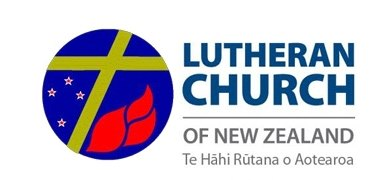 Lutheran Church of New Zealand Special FundsESTATE OF MARTHA LOUISE HINTZ FUNDApplication formThis fund has been established to facilitate the improvement, repair and maintenance of churches and other buildings owned and used by the Lutheran Church of New Zealand. Depending on the amount of money required, up to 100 per cent of a project's costs may be met by the Hintz Fund. Projects may extend over a longer period than one year but applications for additional funds must then be made every 12 months. Monies from this fund can be used to initiate work which may then obtain ongoing funding from other sources, but the fund is not intended to support the construction of new buildings. Please refer to the rules of the fund for more information.Applications may be made by parishes or congregations and by the Lutheran Church of New Zealand.Applications close on June 30 (for July approval) for consideration by the Gateway Gift Trust Board. If money is available, applications may be considered outside of this timeframe ie, post-July. Approximately $5300 is available from this fund annually._____________________________________________________________________________________Applicant's name: ….......................................................................................................................................Address: …......................................................................................................................................................                …......................................................................................................................................................Telephone/cell: ….............................................................. Email: …..............................................................Name of project: ...........................................................................................................................................On behalf of (authorising body) ….................................................................................................................SECTION A:What is the purpose of this project?How do you expect this purpose to be fulfilled? What might the result look like?How will this project contribute to the mission of your congregation or of the Lutheran Church of New Zealand?Please indicate when you would be able to provide a report back to the Gateway Gift Trust Board, preferably within six months of finalisation or every 12 months for a longer-term project. Your report should reflect your answers to the questions in Section A.SECTION B:Total anticipated project cost: $ …...................................Contribution from authorising body: $ …..............................................What other sources of funds have been investigated?Funds supplied by other sources: $ …............................................................Name of source:Funds supplied: $ ............................................................Name of source:Funds supplied: $ …..........................................................Name of source:Funds supplied: $ …..........................................................Amount requested from the Hintz Fund: $ …......................................................Date by which funds are required: …............................................................SECTION C:Please attach copies of any further information which you consider relevant to your application, including photographs indicating the scope of the work required.SECTION D:Application signed on behalf of …................................................................................. (authorising body)Chairperson: …..................................................................................Pastor: …...........................................................................................Date: ….............................................................................................Please send completed form to: District Administrator, Lutheran Church of New ZealandEmail: admin@lutheran.org.nz